Приобретение  видеопроектора, экрана с электроприводом, крепежа, кабеля для КДЦ с. Самара.Приобретение  видеопроектора, экрана с электроприводом, крепежа, кабеля для КДЦ с. Самара.(Описание инициативы)(Описание инициативы)Объем финансирования – всего, тыс.руб.в т.ч. из местного бюджета, тыс.руб.131,33,9Срок реализацииСрок реализациидо 29.12.2018до 29.12.2018допосле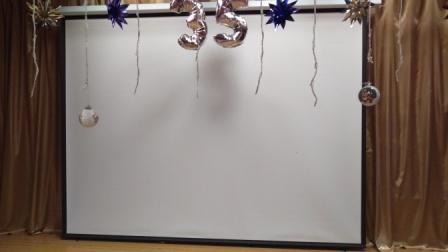 